ПРОЕКТ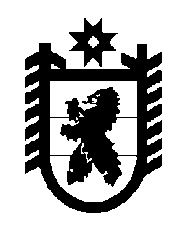 Российская Федерация Республика Карелия    ПРАВИТЕЛЬСТВО РЕСПУБЛИКИ КАРЕЛИЯПОСТАНОВЛЕНИЕ                                 от  г. Петрозаводск О внесении изменения в Регламент Правительства Республики Карелия	Правительство Республики Карелия постановляет:Внести в пункт 35 Регламента Правительства Республики Карелия, утвержденного постановлением Правительства Республики Карелия от 29 декабря 2010 года № 318-П (Собрание законодательства Республики Карелия, 2010, № 12, ст. 1729; 2011, № 12, ст. 2058; 2012, № 7, ст. 1346; № 8, ст. 1477; 2013, № 4, ст. 610; № 9, ст. 1648; № 10, ст. 1844; 2014, № 1, ст. 50; № 5, ст. 806; № 10, ст. 1819, 1833; № 12, ст. 2302; 2015, № 2, ст. 235; № 6, ст. 1145), изменение, изложив его в следующей редакции:«35. Информация о проведении заседаний Правительства (дата, время, место проведения и проект повестки заседания) ежемесячно размещается Администрацией на Официальном интернет-портале Республики Карелия - http://gov.karelia.ru.Одновременно с информацией о проведении заседания Правительства размещается информация о почтовом адресе, номере контактного телефона, адресе электронной почты, по которым может быть подана заявка.».ГлаваРеспублики Карелия							А.П. Худилайнен